КЛИЕНТ: _________________________________                      (ФИО полностью) Соглашение на ведение индивидуального инвестиционного счета № __________ от _______________Уведомление о расторжении Соглашения в связи с переводом денежных средств и/или ценных бумаг, учитываемых на ИИС, к другому профессиональному участнику рынка ценных бумагНастоящим прошу расторгнуть Соглашение на ведение индивидуального инвестиционного счета (далее – Соглашение), в связи  с переводом денежных средств и/или ценных бумаг, учитываемых на ИИС, к другому профессиональному участнику рынка ценных бумаг: ______________________, ИНН/ОГРН: _________________________, Лицензия профессионального участника рынка ценных бумаг на осуществление _________________________, выдана «_____» _______________ № __________, орган, выдавший лицензию __________________________, с которым у меня заключен договор на ведение индивидуального инвестиционного счета №___ от «____» ____________. При наличии ценных бумаг на счетах депо, учитываемых в рамках Соглашения, обязуюсь подать: поручения на перевод ценных бумаг на другие счета депо, открытые для учета ценных бумаг в рамках нового договора на ведение индивидуального инвестиционного счета №___ от «____» ____________, и поручение на закрытие счетов депо, в порядке, установленном Регламентом депозитарного обслуживания ООО «БК РЕГИОН».Претензий к РЕГИОНУ по исполнению Соглашения не имею, все свои обязательства перед РЕГИОНОМ обязуюсь исполнить в полном объеме.Настоящим Клиент заверяет, что на момент подачи настоящего Уведомления о расторжении Соглашения на ведение индивидуального инвестиционного счета в отношении Клиента не подано исковое или заявление о признании Клиента банкротом / не введена процедура банкротства. Клиент также подтверждает, что понимает, что данное заверение имеет существенное значение для ООО «БК РЕГИОН»Клиент ________________________ / ФИО/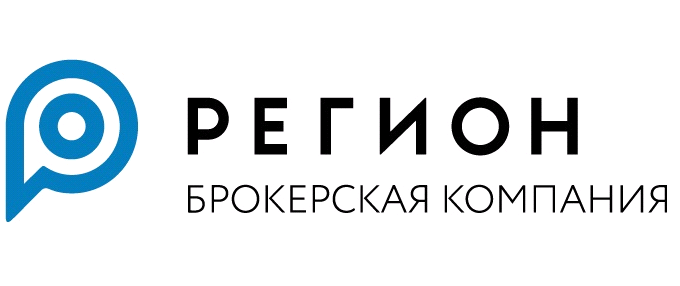 